OGÓLNOPOLSKA KONFERENCJA NAUKOWA              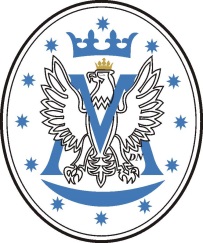 REWITALIZACJA I KULTURA PRZESTRZENI 
W ROZWOJU LOKALNYMSzkoła Wyższa im. Bogdana Jańskiego15 listopada 2013r. WarszawaDEKLARACJA UCZESTNICTWA W KONFERENCJI(wypełnioną proszę odesłać na mail: konferencja-rewitalizacja@janski.edu.pl)1. Imię i nazwisko ………………………………………………………………………………2. Tytuł, stopień naukowy ………………………………………………………………………3. Afiliacja ………………………………………………………………………………………4. E-mail ………………………………………………………………………………………...5. Telefon kontaktowy ………………………………………………………………………….6. Zakres uczestnictwa w KonferencjiUczestnictwo z referatem	͏	Uczestnictwo bez referatu	͏Referat bez uczestnictwa	͏7. Tytuł referatu ……………………………………………………………………………………….……………………………………………………………………………………………..8. Streszczenie (max 1500 znaków ze spacjami) .…………………………………………........